§910.  Contact person for corporation; changes1.  Corporation to keep name of contact person on file with Secretary of State.  A corporation to which this chapter applies must continually keep and maintain the name of a contact person, who is a natural person resident in this State, on file with the Secretary of State.[PL 2009, c. 56, §8 (NEW).]2.  Change.  If a change in the contact person under subsection 1 occurs or the name or address of the contact person changes:A.  The corporation must notify the Secretary of State by filing a certificate of change of contact person if the contact person changes.  Notice by the corporation must be made within 10 business days after a change of contact person occurs; or  [PL 2009, c. 56, §8 (NEW).]B.  The contact person must notify the Secretary of State of a name or address change by filing a certificate of change of name or address.  Notice by the contact person must be made within 10 business days after a change of name or address of the contact person occurs.  [PL 2009, c. 56, §8 (NEW).][PL 2009, c. 56, §8 (NEW).]3.  Application.  This section applies to:A.  A new corporation formed under this chapter on or after the effective date of this section; and  [PL 2009, c. 56, §8 (NEW).]B.  An existing corporation formed under this chapter that files an amendment to its articles of incorporation on or after the effective date of this section.  [PL 2009, c. 56, §8 (NEW).][PL 2009, c. 56, §8 (NEW).]SECTION HISTORYPL 2009, c. 56, §8 (NEW). The State of Maine claims a copyright in its codified statutes. If you intend to republish this material, we require that you include the following disclaimer in your publication:All copyrights and other rights to statutory text are reserved by the State of Maine. The text included in this publication reflects changes made through the First Regular and First Special Session of the 131st Maine Legislature and is current through November 1. 2023
                    . The text is subject to change without notice. It is a version that has not been officially certified by the Secretary of State. Refer to the Maine Revised Statutes Annotated and supplements for certified text.
                The Office of the Revisor of Statutes also requests that you send us one copy of any statutory publication you may produce. Our goal is not to restrict publishing activity, but to keep track of who is publishing what, to identify any needless duplication and to preserve the State's copyright rights.PLEASE NOTE: The Revisor's Office cannot perform research for or provide legal advice or interpretation of Maine law to the public. If you need legal assistance, please contact a qualified attorney.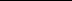 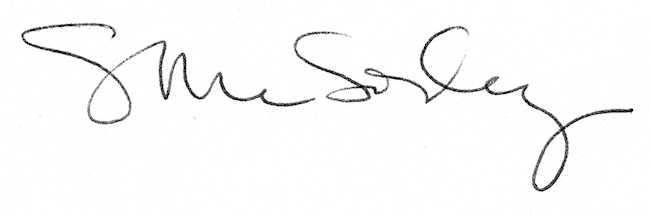 